Tackling domestic abuse is a priority for Police Scotland and we are committed to working with our partners to reduce the harm it causes and ultimately eradicate it. Domestic abuse is a despicable and debilitating crime which affects all of our communities and has no respect for ability, age, ethnicity, gender, race, religion or sexual orientation. Police Scotland will not tolerate it. Police Scotland will proactively target perpetrators and support victims to prevent domestic abuse from damaging the lives of victims and their families. Police Scotland defines domestic abuse as:“Any form of physical, verbal, sexual, psychological or financial abuse which might amount to criminal conduct and which takes place within the context of a relationship.  The relationship will be between partners (married, cohabiting, civil partnership or otherwise) or ex-partners.  The abuse may be committed in the home or elsewhere including online”This definition is included in the Joint Protocol between Police Scotland and the Crown Office and Procurator Fiscal Service (COPFS), “In partnership challenging domestic abuse” which is a public document that can be found at the Police Scotland website on https://www.scotland.police.uk/ or on the COPFS website on http://www.copfs.gov.uk/.Your recent request for information is replicated below, together with our response.In follow up to request FOI-21-2853:With all due respect, you have not answered my question. I'm not asking for data relating to detection rates. I'm also only interested in data for domestic crimes and incidents not all crime. For the purpose of clarity, I am aware that from 2013 - 2016 (and possibly longer) - for every domestic incident attended by officers, there was a KPI or target set requiring that a percentage would result in the creation of a CR. It was referred to as a conversion rate. I am asking you what the KPIs or targets were set at for this particular situation for all the years where data is held from 2013. I have already pointed out that this data was published in local and national tactical assessment documents so should be easily accessible.Please find the requested information below.  I would however stress that Police Scotland no longer set targets or KPIs in relation to “conversion rates for domestic abuse incidents”. There is an expectation that each and every incident would be investigated thoroughly and professionally.I can confirm that previously, Police Scotland had detection rate targets for all crimes including crimes aggravated by domestic abuse. This is a position that was ended after the 2015/16 financial year and is no longer in place.2013/14: Total Domestic Abuse crimes and offences - achieve a detection rate of at least 75%2014/15: Total Domestic Abuse crimes and offences - achieve a detection rate of at least 80%2015/16: Protect vulnerable members of the community and prevent Domestic Abuse by achieving a detection rate of 82.0% for Domestic Abuse crimes and offences.If you require any further assistance please contact us quoting the reference above.You can request a review of this response within the next 40 working days by email or by letter (Information Management - FOI, Police Scotland, Clyde Gateway, 2 French Street, Dalmarnock, G40 4EH).  Requests must include the reason for your dissatisfaction.If you remain dissatisfied following our review response, you can appeal to the Office of the Scottish Information Commissioner (OSIC) within 6 months - online, by email or by letter (OSIC, Kinburn Castle, Doubledykes Road, St Andrews, KY16 9DS).Following an OSIC appeal, you can appeal to the Court of Session on a point of law only. This response will be added to our Disclosure Log in seven days' time.Every effort has been taken to ensure our response is as accessible as possible. If you require this response to be provided in an alternative format, please let us know.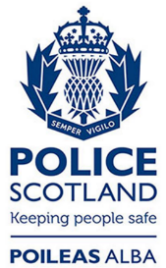 Freedom of Information ResponseOur reference:  FOI 23-1663Responded to:  18th September 2023